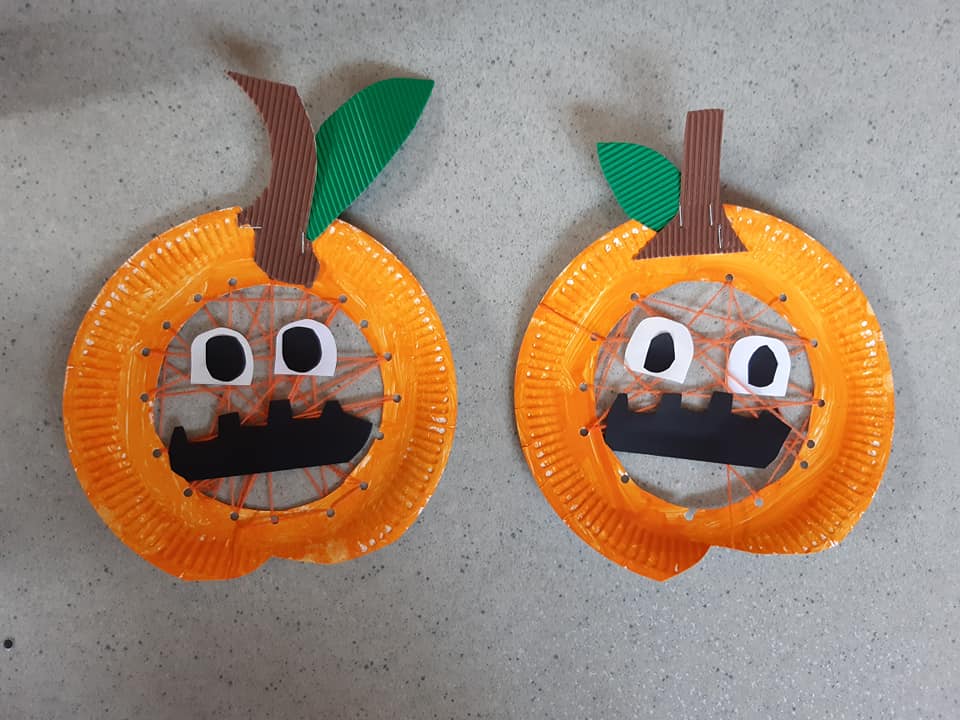 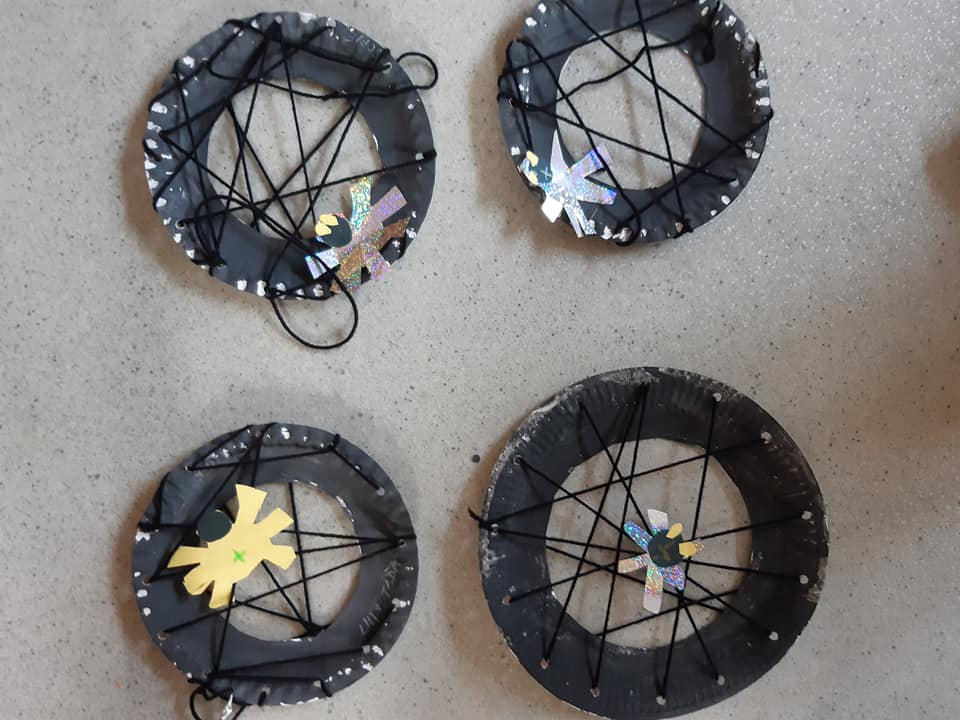 HallowenDýně támhle, dýně tady,vydlabané mají hlavy.Je totiž ten svátek známý,hallowen teď každý slaví.My se duchů nebojíme,dýně pěkně rozsvítíme.Ty se leknou, jasná věc,My si dáme dlabanec.Podle číslice vybarvi dýně v řádku.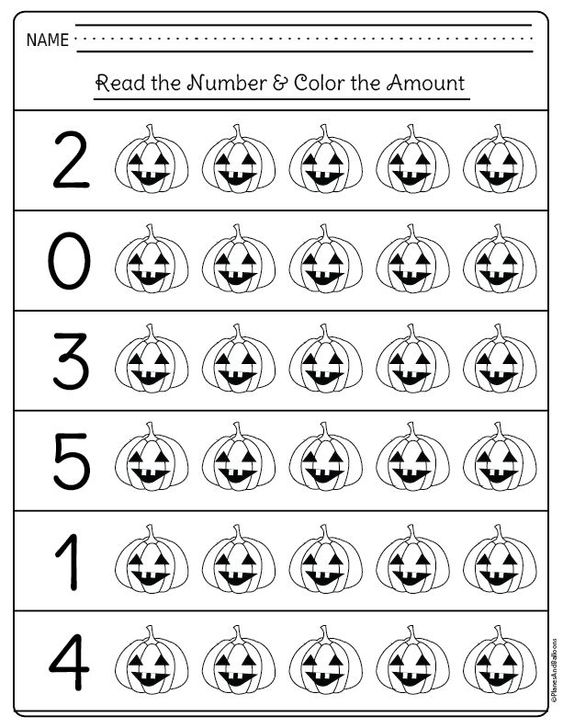 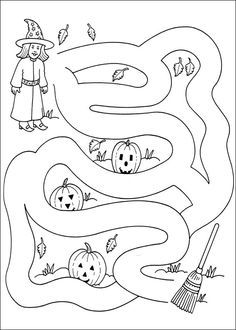 Najdi správný stín ducha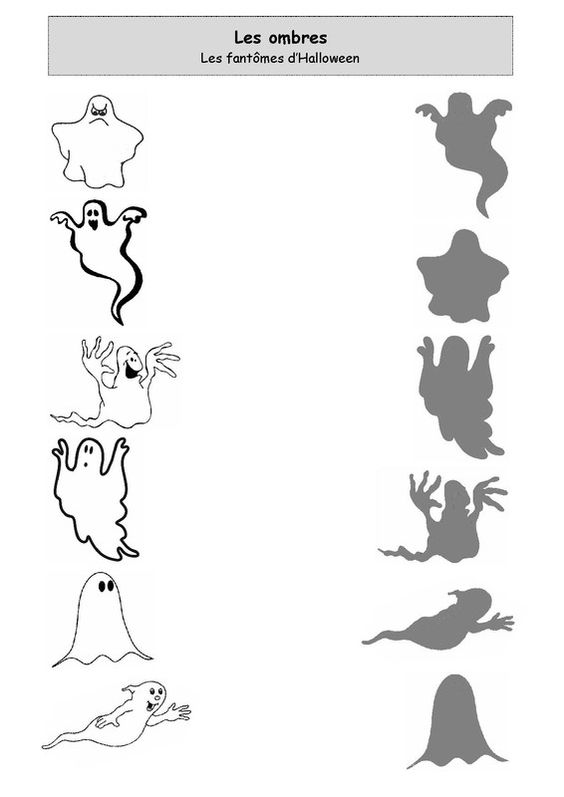 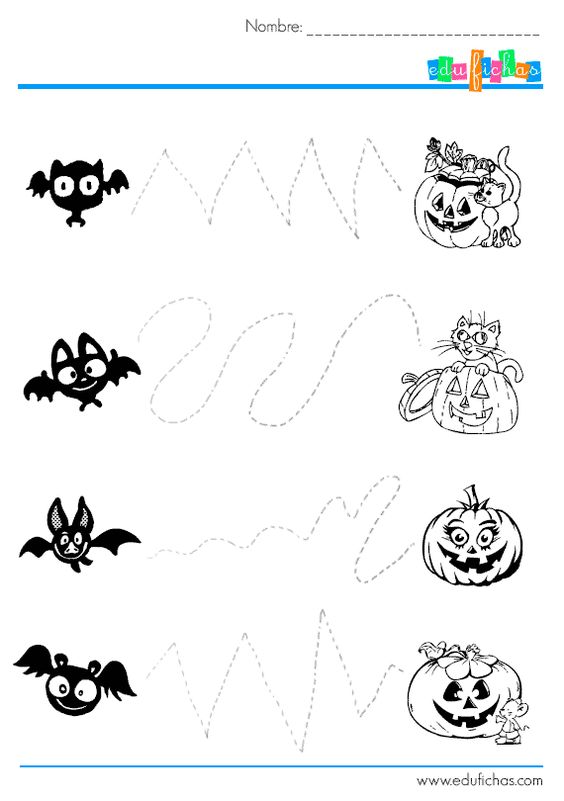 